Figure, Supplemental Digital Content 2. Composition of US regions.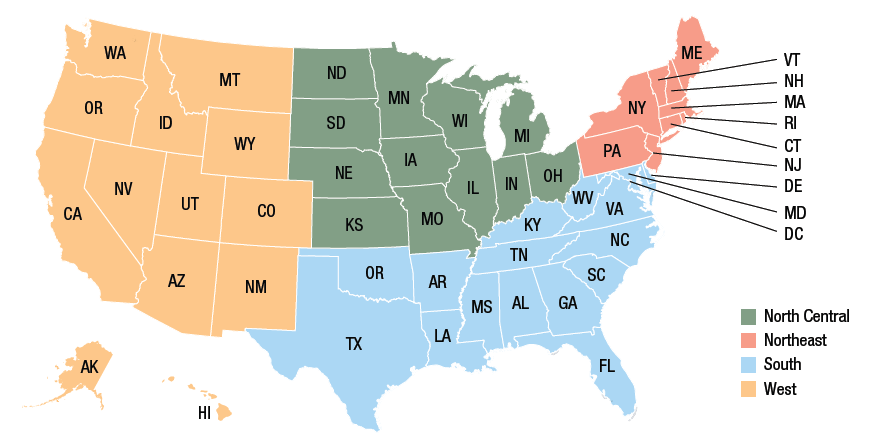 